 ИЗВЕЩЕНИЕ О ПРОВЕДЕНИИ ОТКРЫТОГО КОНКУРСА от 18.02.2022 г.№ ЦПП-08-17/38на право заключения договора* Выдержки из Порядка отбора компаний для участия в реализации мероприятий, направленных на обеспечение деятельности Гарантийного фонда Бурятии:2.8. Для участия в конкурсе компаниями представляются следующие документы: 2.8.1. Заявка на участие в конкурсе подписанная лицом, имеющего полномочия на осуществление действий от имени организации (Приложение № 2 к настоящему Порядку);2.8.2. Карточка квалификации (Приложение № 3 к настоящему Порядку).2.8.3. Документы, содержащие, информацию о среднесписочной численности сотрудников. (Справка о среднесписочной численности сотрудников, Расчёт по страховым взносам за последний отчётный период.) В случае, если информация о среднесписочной численности сотрудников юридических лиц – субъектов МСП содержится в едином реестре субъектов малого и среднего предпринимательства, то предоставление данной информации не обязательно. 2.8.4. Документы, подтверждающие квалификационный опыт компании. Квалификационный опыт должен быть подтвержден наглядными материалами результатов оказанных услуг, т.е. в составе документов, предоставляемых в Фонд, должны быть включены примеры отчетов (заключений), сформированные по результатам оказанных услуг, реестр проектов, по которым оказаны услуги (при наличии конфиденциальной, коммерческой и иной информации не подлежащей передаче или раскрытию, могут предоставляться выдержки из документов или документы, содержащие исключение в этой части):а) Заключенные договоры с подписанными актами за последние 3 года (выдержки из них);б) Специализированные технологии (программы, методики) работы с заказчиками (в том числе с субъектами МСП) и оказания услуг;в) Примеры эффективности проектов (заказчиков) от результатов оказанных услуг.2.8.5. Документы, подтверждающие соответствие дополнительным требованиям, предъявляемым Комиссией к Участникам конкурса (при наличии). Перечень, конкретизирующий документы, предусмотренные настоящим пунктом, указывается в извещении с учетом предмета конкурса.2.9. Документы предоставляются однократно в рамках одного календарного года по конкурсной услуге. В дальнейшем, при проведении конкурсов в течение года по аналогичной услуге, предоставляется уменьшенный пакет документов, состоящих из:2.9.1. Заявка на участие в конкурсе подписанная лицом, имеющего полномочия на осуществление действий от имени организации (Приложение № 2 к настоящему Порядку);2.9.2. Документы, подтверждающие соответствие дополнительным требованиям, предъявляемым Комиссией к Участникам конкурса. Перечень, конкретизирующий документы, предусмотренные настоящим пунктом, указывается в извещении с учетом предмета конкурса. 2.10. Документы должны быть прошиты и пронумерованы. Все документы должны быть напечатаны. Подчистки и исправления не допускаются, за исключением исправлений, скрепленных печатью и заверенных подписью уполномоченного лица. Документы в составе заявки представляются на русском языке. Документы, составленные полностью или в какой-либо их части на иностранном языке, представляются с надлежащим образом заверенным переводом на русский язык. 2.11. Конкурсная заявка подается в запечатанном конверте, не позволяющем просматривать содержание заявки. На конверте Участник конкурса указывает следующие сведения: 1) наименование организации (индивидуального предпринимателя); 2) предмет конкурса; 3) номер конкурсного мероприятия (при наличии указываются лоты).2.12. Конкурсная заявка направляется в адрес Фонда: 670000, Республика Бурятия, г. Улан-Удэ, ул. Смолина, д. 65.Участник конкурса самостоятельно выбирает способ подачи заявки. При отправке заявки посредством почтовой корреспонденции Участник конкурса несет риск того, что его заявка будет доставлена по неправильному адресу или наступит после окончания срока подачи заявок.В случае, если конкурсная заявка предоставляется нарочным, принятие конверта подтверждается выдачей расписки о принятии заявки уполномоченным лицом. Форма расписки установлена Приложением № 3 к настоящему Порядку. 2.13.	При регистрации на конверте указывается номер входящего документа, дата и время поступления заявки. 2.14.	Конкурсная заявка может быть направлена на адрес электронной почты, указанный в извещении в виде электронного документа, подписанного электронно-цифровой подписью либо в виде скан – копий документов в составе заявки.При подаче заявки указанным способом все документы входящие в состав заявки должны быть составлены в том же виде, что и при подаче в запечатанном конверте, заархивированы в zip архив в единую папку с установлением пароля на zip файл. Пароль для вскрытия документов папки с заявкой на участие в конкурсе сообщается Участником конкурса Организатору конкурса в день окончания приёма заявок. Ответственность за своевременное сообщение пароля к открытию документов Участника конкурса лежит на самом Участнике конкурса.2.15. Документы, отправленные в электронном виде, приравниваются к оригиналам и имеют равную с ними юридическую силу до того момента, пока Участник конкурса не предоставит такие документы в оригиналах или иной надлежащей форме. Оригиналы или заверенные копии документов в течении 10 (десяти) рабочих дней с момента направления документов по адресу электронной почты должны быть предоставлены в адрес Фонда. В случае невыполнения этой обязанности электронные копии сохраняют юридическую силу и являются действительными до момента передачи оригиналов документов.2.16.	Для участия в конкурсе компании необходимо представить Конкурсную заявку до истечения срока, установленного в Извещении.                                                                                   Приложение №2 к Порядку отбора компаний для                                                участия в реализации мероприятий, направленных на  обеспечение деятельности Гарантийного фонда Бурятии На фирменном бланке организации В Гарантийный фонд содействия кредитованию субъектов малого и среднего предпринимательства и развития промышленности Республики БурятияЗаявка на участие в конкурсе №ЦПП-08-17/38 от 18.02.2022 г. Изучив Извещение о проведении конкурса по выбору исполнителя право заключения договора на оказание услуги по содействию в популяризации продукции субъектов малого и среднего предпринимательства, а также физических лиц, применяющих специальный налоговый режим «Налог на профессиональный доход» для ИП Найданова Анна Гармажаповна________________________________________________ (наименование заявителя)ИНН__________________ ОГРН __________________ КПП _________________________Юридический адрес:___________________________________________________________Банковские реквизиты:_________________________________________________________в лице _______________________________________________________________________ _____________________________________________________________________________ (наименование должности руководителя и его Ф.И.О.) сообщает о согласии участвовать в конкурсном отборе и направляет настоящую заявку. Мы согласны оказывать предусмотренные конкурсом услуги в соответствии с требованиями извещения о проведении конкурса. Данную заявку подаем с пониманием того, что возможность участия в конкурсном отборе зависит от нашего соответствия требованиям, предъявляемым к участникам. Это соответствие может быть установлено только конкурсной комиссией путем проверки документов, представляемых нами. Данная заявка служит также разрешением любому уполномоченному представителю Организатора конкурса наводить справки или проводить исследования с целью изучения отчетов, документов и сведений, предоставленных в связи с данной заявкой. Настоящей заявкой подтверждаем готовность проведения мероприятия по условиям, предложенным Организатором конкурса. Настоящей заявкой подтверждаем, что в отношении [указать наименование заявителя] отсутствует решение арбитражного суда о признании несостоятельным (банкротом) и об открытии конкурсного производства.  Настоящим гарантируем достоверность представленной нами в заявке информации и подтверждаем право Организатора конкурса запрашивать у нас, в уполномоченных органах информацию, уточняющую представленные нами в ней сведения. Данная заявка с предложениями подается с пониманием того, что может быть отклонена в связи с тем, что нами будут предоставлены неправильно оформленные документы или документы будут поданы не в полном объеме. В случае, если наши предложения будут признаны лучшими, мы берем на себя обязательства подписать с Гарантийным фондом содействия кредитованию субъектов малого и среднего предпринимательства и развития промышленности Республики Бурятия договор в соответствии с требованиями извещения о проведении конкурса. Настоящая заявка действует до завершения процедуры проведения конкурса. Предлагаемая нами стоимость услуг на проведение мероприятия на оказание услуги по содействию в популяризации продукции субъектов малого и среднего предпринимательства, а также физических лиц, применяющих специальный налоговый режим «Налог на профессиональный доход» для ИП Найданова Анна Гармажаповна _________ (________________________________) рублей и включает в себя стоимость [указывается все, что включено в стоимость услуг] и все налоги и пошлины, которые необходимо выплатить при исполнении договора. Мы согласны с тем, что в случае, если нами не были учтены какие-либо расценки на выполнение сопутствующих работ, услуг, данные работы, услуги будут в любом случае выполнены в полном соответствии с Техническим заданием в пределах предлагаемой нами стоимости договора. Мероприятия, на организацию и проведение которых мы претендуем: _____________________________________________________________________ ____________________________________________________________________  11. К настоящей заявке прилагаются нижеперечисленные документы на ____ стр.  Согласны на обработку персональных данных, указанных в представленной заявке. Обязуюсь отказывать в предоставлении услуги субъекту малого и среднего предпринимательства в случае, если состою с данным субъектом малого и среднего предпринимательства в одной группе лиц, определенных в соответствии со статьей 9 Федерального закона от 26 июля 2006 года № 135-ФЗ "О защите конкуренции". С Порядком отбора компаний для участия в реализации мероприятий, направленных на обеспечение деятельности Гарантийного фонда Бурятия, размещенным на официальном портале субъектов малого и среднего предпринимательства Республики Бурятия https://msp03.ru ознакомлен, согласен участвовать в конкурсных процедурах на условиях, предусмотренных данным документом.       __________    ___________                                         _______________________          должность             подпись                                              расшифровка подписи   Приложение №3 к Порядку отбора компаний дляучастия в реализации мероприятий, направленныхна обеспечение деятельности Гарантийного фонда БурятииКарточка квалификации (Наименование Участника формирования перечня потенциальных исполнителей)
(Вид услуги, заполняется на каждый заявляемый вид услуг)_________________________(подпись, М.П.)________________________________(фамилия, имя, отчество подписавшего, должность)                                                                                                                                                      ПроектПриложение № 1 к Извещению о проведении открытого конкурса № 08-17/38 от 18.02.2022 г.ДОГОВОР № _____возмездного оказания Услуг г. Улан-Удэ 								«___»________20___ г.Гарантийный фонд содействия кредитованию субъектов малого и среднего предпринимательства и развития промышленности Республики Бурятия, именуемый в дальнейшем «Заказчик», в лице Руководителя Центра поддержки предпринимательства Медведковой Ирины Сергеевны, действующей на основании доверенности от 24.11.2020. № 07-01/05, с одной стороны, [Исполнитель], именуемое в дальнейшем «Исполнитель», в лице [Руководитель исполнителя] действующего на основании [Основание исполнителя], с другой стороны, и [Получатель услуги], именуемое в дальнейшем «Получатель услуги», в лице [Руководитель получателя услуги], действующего на основании [Основание получателя], с третьей стороны, совместно именуемые в дальнейшем «Стороны», заключили настоящий договор, в дальнейшем именуемый «Договор», на основании Протокола заседания Комиссии по рассмотрению заявок на предоставление услуг и отбору компаний на право заключения договоров по реализации мероприятий, направленных на обеспечение деятельности Гарантийного фонда Бурятии (далее Комиссия) от [Дата] г. № [Номер], о нижеследующем.Предмет Договора1.1. 	По настоящему Договору Исполнитель обязуется по заданию Заказчика и в соответствии с Техническим заданием оказать Получателю услуги услугу – [Услуга], (далее - Услуга), а Заказчик - оплатить Услугу в порядке, предусмотренном Приложением № 3 к настоящему Договору. 1.2. 	Объем и содержание Услуги изложены в Техническом задании (Приложение №1), которое формируется в соответствии с Заявкой Получателя услуги.Качество услуг Качество услуг должно соответствовать требованиям, установленным Техническим заданием. В случае предъявления Заказчиком или Получателем услуги требования о безвозмездном устранении недостатков услуг Исполнитель обязан устранить такие недостатки в течение 10 (десяти) рабочих дней с момента предъявления требования.В случае выявления существенных недостатков услуг они должны быть устранены в течение 10 (десяти) рабочих дней с момента предъявления требования.Если законом, иными правовыми актами или в установленном ими порядке предусмотрены обязательные требования к услугам, оказываемым по Договору, Исполнитель обязан оказать услуги, соблюдая эти требования.Цена услуг и порядок оплатыЦена услуг и порядок оплаты определяется Приложением №3 к настоящему Договору, которое подписывается Заказчиком и Исполнителем.Сроки и условия оказания услугИсполнитель обязуется оказать услуги, предусмотренные Договором, не позднее:[Срок договора]Исполнитель определяет технологию оказания услуг самостоятельно, соблюдая обязательные требования нормативных документов.Подтверждение факта оказания услугФакт оказания услуг Исполнителем и получения их Получателем услуги должен быть подтвержден результатом оказанной услуги (отчётом об оказанной услуге) и актом сдачи-приемки Услуг, оформленного в соответствии с Приложением № 2 к Договору, подписанным всеми Сторонами.Акт об оказании услуг должен быть составлен и подписан Исполнителем и Получателем услуг в течение 5 (пяти) рабочих дней по окончании срока, указанного в п.4.1. настоящего договора при условии, что услуги оказаны Исполнителем надлежащим образом и в полном объеме:По завершении оказания Услуг, Исполнитель в течение 2 (двух) рабочих дней представляет Получателю услуги результат оказанной услуги и подписанный со своей стороны Акт сдачи-приемки в трех экземплярах; Получатель услуги, при условии, что услуги оказаны Исполнителем надлежащим образом и в полном объеме, в течение 3 (трех) рабочих дней с даты получения от Исполнителя Акта сдачи-приемки согласовывает результат оказываемой услуги и подписывает Акт сдачи - приемки и направляет Заказчику. В случае наличия у Получателя услуги замечаний к результату оказанной услуги, он обязан предоставить Заказчику и Исполнителю письменно мотивированное мнение о выявленных недостатках, при этом Акт сдачи-приемки не подписывается;Заказчик:а) подписывает Акты сдачи-приемки в течение 5 (пяти) рабочих дней с даты приемки результатов работы на заседании Комиссии либо;б) направляет Исполнителю требование о безвозмездном устранении недостатков услуг, выявленных Заказчиком либо Получателем услуги по результатам рассмотрения результата оказанной услуги, либо;в) по результатам рассмотрения имеющихся мотивированных мнений отказывает Исполнителю в приемке Услуг в полном объеме, либо;г) отказывает в согласовании мотивированных мнений Получателя услуги об оказанных Услугах и признает Услуги оказанными в полном объеме и при необходимости принимает все меры для урегулирования с Получателем услуги вопросов по результатам оказания Услуг.Права и обязанности Сторон5.1. Исполнитель обязан:5.1.1. Оказать Получателю услуги услугу качественно и в сроки, установленные настоящим Договором.5.1.2. При необходимости принять у Получателя услуги документацию, иные материалы и сведения, необходимые для оказания Услуг.5.1.3. Возвратить Получателю услуги документацию, иные материалы и сведения, переданные последним в рамках настоящего Договора, в день подписания Сторонами Акта сдачи-приемки.5.1.4. Представлять по требованию Получателя услуги и Заказчика информацию о ходе любого этапа оказания Услуг.5.1.5. Принимать меры по обеспечению сохранности предоставленной Получателем услуги документации, иных материалов и сведений в период оказания Услуг.5.1.6. Не нарушать прав третьих лиц в ходе оказания Услуг. В случае нарушения таких прав и предъявления Получателю услуги и/или Заказчику со стороны третьих лиц каких-либо требований, связанных с указанным нарушением, возместить последним в полном объеме расходы и убытки.5.1.7. Отказать в предоставлении услуги субъекту малого и среднего предпринимательства или физическому лицу в случае, если состоит с данным субъектом малого и среднего предпринимательства или физическим лицом в одной группе лиц, определенных в соответствии со статьей 9 Федерального закона от 26 июля 2006 года №135-ФЗ «О защите конкуренции».5.2. Исполнитель имеет право:5.2.1. Запрашивать у Получателя услуги дополнительные документы, иные материалы и сведения, необходимые для оказания Услуг.5.2.2.	Привлекать к оказанию услуг любых третьих лиц (субисполнителей) без дополнительного согласования с Заказчиком. Исполнитель несет перед Заказчиком и Получателем услуги ответственность за последствия неисполнения или ненадлежащего исполнения обязательств субисполнителем в соответствии с правилами пункта 1 статьи 313 и статьи 403 ГК РФ.5.2.3. По согласованию с Получателем услуги досрочно оказать Услуги.5.3. Заказчик обязан:5.3.1. Принять и оплатить Услуги в установленный срок в соответствии с Приложением №3 настоящего Договора на основании подписанного Сторонами Акта сдачи-приемки.5.4. Заказчик вправе:5.4.1. Проверять ход и качество оказываемых Услуг, выполняемых Исполнителем, не вмешиваясь в его деятельность.5.5. Получатель услуги обязан:5.5.1. Предоставить Исполнителю документацию, иные материалы и сведения, необходимые для оказания Услуг.5.5.2. В случае отсутствия замечаний, принять Услуги в установленный срок в соответствии с условиями настоящего Договора.5.6. Получатель услуги вправе: 5.6.1. Досрочно принять оказанные Исполнителем Услуги.5.6.2. Проверять ход и качество оказываемых Услуг, выполняемых Исполнителем, не вмешиваясь в его деятельность.5.7. Получатель услуги не вправе предъявлять претензии к Заказчику в отношении выбранного Заказчиком Исполнителя для оказания услуг по настоящему Договору.Ответственность сторонУплата неустойки ИсполнителемВ случае нарушения срока оказания услуг Заказчик вправе потребовать уплаты пеней в размере 0,1% от цены услуги, определенной Приложением 3 к настоящему Договору за каждый день просрочки.6.1.2.	В случае просрочки устранения недостатков оказанных услуг Заказчик вправе потребовать уплаты пеней в размере 0,1% от цены услуги, определенной Приложением 3 к настоящему Договору за каждый день просрочки.6.2.	В случае нарушения Заказчиком обязательств по Договору Исполнитель вправе требовать возмещения только реального ущерба. Упущенная выгода возмещению не подлежит.6.3.	В случаях, не предусмотренных настоящим Договором, за неисполнение или ненадлежащее исполнение своих обязательств по настоящему Договору Стороны несут ответственность в соответствии с законодательством Российской Федерации.Изменение и расторжение договораДоговор может быть изменен или расторгнут по соглашению сторон.Расторжение ДоговораЗаказчик вправе полностью или частично в одностороннем порядке отказаться от исполнения Договора:В случае нарушения Исполнителем сроков оказания услуг, либо сроков безвозмездного устранения недостатков услуг более чем на 7 (семь) календарных дней, Заказчик вправе потребовать расторжения Договора;в случаях, произошедших не по вине Заказчика, в результате которых дальнейшее выполнение услуг стало нецелесообразнымЗаказчик обязан не позднее 2 (двух) рабочих дней проинформировать исполнителя в письменной форме о наступлении такого случая и по соглашению сторон урегулировать сумму выплат за фактически оказанные услуги.В случае расторжения настоящего Договора (отказа от исполнения настоящего Договора) по причинам, связанным с ненадлежащим выполнением Исполнителем условий настоящего Договора, Исполнитель не вправе требовать оплаты, а также обязан вернуть полученные по настоящему Договору денежные средства и возместить убытки Получателю услуги и Заказчику в течение 7 (семи) календарных дней с даты предъявления последними соответствующих требований.Прекращение (окончание) срока действия Договора не освобождает Стороны от ответственности за неисполнение или ненадлежащее исполнение Договора, если таковые имели место при исполнении условий Договора.Конфиденциальность8.1.	 Любая из сторон Договора не вправе сообщать третьим лицам, за исключением работников Исполнителя и привлеченных к оказанию Услуг третьих лиц, информацию, связанную или полученную в связи с выполнением настоящего Договора, и использовать ее для каких-либо целей, кроме связанных с выполнением обязательств по настоящему Договору, в том числе после прекращения действия настоящего Договора (далее – конфиденциальная информация).8.2.	 Исполнитель не вправе передавать оригиналы или копии документов, полученные от Получателя услуги, третьим лицам, за исключением работников Исполнителя и привлеченных к оказанию Услуг третьих лиц, без предварительного письменного согласия Получателя услуги. 8.3.	 Исполнитель обязуется обеспечить, чтобы его работники и привлекаемые к оказанию Услуг третьи лица также не нарушали требования конфиденциальности. 8.4.	 Любая из сторон имеет право раскрывать конфиденциальную информацию государственным органам, уполномоченным запрашивать такую информацию в соответствии с законодательством Российской Федерации, на основании должным образом оформленного запроса на предоставление такой информации. При этом раскрывшая сторона обязана незамедлительно уведомить остальные стороны Договора о поступившем запросе и предпринять все необходимые и допустимые законом действия для предотвращения раскрытия конфиденциальной информации.Обстоятельства непреодолимой силы9.1.	 Ни одна из сторон не несет ответственности перед другими сторонами за неисполнение или ненадлежащее исполнение обязательств по настоящему Договору, обусловленное действием обстоятельств непреодолимой силы, то есть чрезвычайных и непредотвратимых при данных условиях обстоятельств, в том числе объявленной или фактической войной, гражданскими волнениями, эпидемиями, блокадами, эмбарго, пожарами, землетрясениями, наводнениями и другими природными стихийными бедствиями, изданием актов органов государственной власти.9.2.	 Сторона, которая не исполняет свои обязательства вследствие действия обстоятельств непреодолимой силы, должна не позднее, чем в трехдневный срок, известить другие стороны в письменном виде о таких обстоятельствах и их влиянии на исполнение обязательств по настоящему Договору. В случае неисполнения Стороной обязанности, предусмотренной в настоящем пункте, она лишается права ссылаться на обстоятельства непреодолимой силы как на обстоятельство, освобождающее ее от ответственности за ненадлежащее исполнение или неисполнение обязательств по настоящему Договору. 9.3. 	Действие обстоятельств непреодолимой силы продлевает срок выполнения обязательств по настоящему Договору на срок действия обстоятельств непреодолимой силы.Разрешение споровДосудебный (претензионный) порядок разрешения споровДо предъявления иска, вытекающего из Договора, сторона, которая считает, что ее права нарушены (далее - заинтересованная сторона), обязана направить другой стороне письменную претензию.Претензия должна содержать требования заинтересованной стороны и их обоснование с указанием нарушенных другой стороной норм законодательства и (или) условий Договора. К претензии должны быть приложены копии документов, подтверждающих изложенные в ней обстоятельства.Сторона, которая получила претензию, обязана ее рассмотреть и направить письменный мотивированный ответ другой стороне в течение 5 (пяти) рабочих дней с момента получения претензии.Заинтересованная сторона вправе передать спор на рассмотрение суда по истечении 10 (десяти) рабочих дней со дня направления претензии.Все споры и разногласия, возникающие между сторонами в рамках Договора или в связи с ним, в том числе касающиеся его заключения, изменения, исполнения, нарушения, расторжения или признания недействительным, подлежат разрешению в Арбитражном суде Республики Бурятия.Заключительные положенияДоговор вступает в силу и становится обязательным для сторон с момента его заключения.Договор действует до определенного в нем момента окончания исполнения сторонами своих обязательств.Направление юридически значимых сообщенийЗаявления, уведомления, извещения, требования или иные юридически значимые сообщения, с которыми закон или Договор связывают наступление гражданско-правовых последствий для другой стороны, должны направляться только одним из следующих способов:с нарочным (курьерской доставкой). Факт получения документа должен подтверждаться распиской стороны в его получении. Расписка должна содержать наименование документа и дату его получения, Ф.И.О., должность и подпись лица, получившего данный документ;заказным письмом с уведомлением о вручении;ценным письмом с описью вложения и уведомлением о вручении.Юридически значимые сообщения направляются исключительно предусмотренными Договором способами. Направление сообщения иным способом не может считаться надлежащим.Все юридически значимые сообщения должны направляться исключительно по почтовому адресу, который указан в разделе Договора "Адреса и реквизиты сторон". Направление сообщения по другим адресам не может считаться надлежащим.Если иное не предусмотрено законом, все юридически значимые сообщения по Договору влекут для получающей их стороны наступление гражданско-правовых последствий с момента доставки соответствующего сообщения ей или её представителю.Сообщение считается доставленным и в тех случаях, если оно поступило лицу, которому оно направлено (адресату), но по обстоятельствам, зависящим от него, не было ему вручено или адресат не ознакомился с ним.11.4. В части отношений между Сторонами, неурегулированной положениями настоящего Договора, применяется действующее законодательство Российской Федерации.11.5. Если какое-либо из положений Договора становится недействительным, это не затрагивает действительности остальных его положений.11.6. Настоящий Договор составлен в трех экземплярах, имеющих одинаковую силу, по одному для каждой из Сторон.11.7. Все приложения к настоящему Договору являются его неотъемлемыми частями.К настоящему Договору прилагается: а) Техническое задание (Приложение № 1);б) Образец Акта сдачи-приемки (Приложение № 2).в) Стоимость работ и порядок расчётов (Приложение 3) - только к экземплярам Заказчика и Исполнителя.11.8. Документы, принятые сторонами в факсимильном виде либо электронном виде приравниваются к оригиналам и имеют равную с ними юридическую силу до того момента, пока стороны не обменяются такими документами в оригиналах или иной надлежащей форме. В случае невыполнения этой обязанности, факсимильные и электронные копии сохраняют юридическую силу и являются действительными до момента передачи оригиналов документов.        Юридические адреса сторон и банковские реквизитыЗаказчикГарантийный фонд содействия кредитованию субъектов малого и среднего предпринимательства и развития промышленности Республики БурятияАдрес: 670000, Республика Бурятия, г. Улан-Удэ, ул. Смолина, 65.Телефон: +7 800 30 30 123, e-mail: info@msp03.ruИНН 0323358650; ОГРН 1110327011640Расчетный счет: 0703810204000001988Банк: Сибирский филиал ПАО «ПРОМСВЯЗЬБАНК» г.НовосибирскБИК: 045004816	Корр.счет: 30101810500000000816____________________________Исполнитель [Реквизиты Исполнителя] Получатель услуги[Реквизиты получателя услуги]Приложение №2 к договору №_____ от «__»_______2021АКТ ПРИЕМА-ПЕРЕДАЧИ № ____ г. Улан-Удэ                                                                                       «____» ___________ 2021 г.Гарантийный фонд содействия кредитованию субъектов малого и среднего предпринимательства и развития промышленности Республики Бурятия, именуемый в дальнейшем «Заказчик», в лице Руководителя Центра поддержки предпринимательства Медведковой Ирины Сергеевны, действующей на основании доверенности от 24.11.2020. № 07-01/05, с одной стороны, [Исполнитель], именуемое в дальнейшем «Исполнитель», в лице [Руководитель исполнителя], действующего на основании [Основание], с другой стороны, и [Получатель], именуемое в дальнейшем «Получатель услуги», в лице [Руководитель получателя], действующего на основании [Основание], с третьей стороны, составили настоящий Акт и приняли следующие документы, указанные в нижеприведенной таблице:В соответствии с Договором Услуги оказаны в срок, с надлежащим качеством и полном объеме.Заказчик, Получатель услуги и Исполнитель не имеют претензий друг к другу по исполнению условий Договора. Настоящий Акт составлен и подписан Исполнителем, Получателем услуги и Заказчиком в трёх подлинных экземплярах: 1-й экземпляр – Исполнителю, 2-й экземпляр – Получателю услуги, 3-й экземпляр - Заказчику.Приложение № 3к договору №_____ от «__»_______2021Цена услуг и порядок оплатыпо Договору возмездного оказания услугот ______ № ________Гарантийный фонд содействия кредитованию субъектов малого и среднего предпринимательства и развития промышленности Республики Бурятия, именуемый в дальнейшем «Заказчик», в лице Руководителя Центра поддержки предпринимательства Медведковой Ирины Сергеевны, действующей на основании доверенности от 24.11.2020. № 07-01/05, [Исполнитель], именуемое в дальнейшем «Исполнитель», в лице [Руководитель исполнителя] действующего на основании [Основание исполнителя], с другой стороны, совместно именуемые в дальнейшем «Стороны», в соответствии с Договором возмездного оказания услуг от ____ № ____ (далее Договор) определили:Цена услуг по Договору составляет – [Стоимость] (Стоимость), включая НДС 20 % в размере ____. Вариант 2: НДС не облагается в связи с [Основание].Цена услуг является твердой.Исполнитель не вправе требовать увеличения твердой цены, а Заказчик - ее уменьшения, в том числе в случае, когда в момент заключения Договора исключалась возможность предусмотреть полный объем подлежащих оказанию услуг или необходимых для этого расходов.4. Заказчик оплачивает Исполнителю сумму за счет средств субсидий федерального бюджета и бюджета Республики Бурятия, выделяемых на финансирование деятельности Центра поддержки предпринимательства по статье «Содействие в популяризации продукции (товаров, работ, услуг) субъектов малого и среднего предпринимательства» в течение 5 (пяти) рабочих дней после подписания Акта сдачи-приемки путем перечисления Заказчиком денежных средств на счет Исполнителя, указанный в Договоре. 5. Обязательство Заказчика по оплате считается исполненным в момент списания денежных средств с расчетного счета Заказчика.Приложение №1к договору №_____ от «__»_______2021ТЕХНИЧЕСКОЕ ЗАДАНИЕ1. Заказчик: Гарантийный фонд Бурятии2. Получатель услуги: ИП Найданова Анна Гармажаповна3. Источник финансирования: средства субсидии на развитие Центра предпринимательства «Мой бизнес»4. Наименование услуг: Содействие в популяризации продукции субъектов малого и среднего предпринимательства, а также физических лиц, применяющих специальный налоговый режим «Налог на профессиональный доход»5. Основное содержание услуг: Общие положенияНазвание проекта, адрес сайтаИнтернет-магазин ______________________________. Сайт будет размещен в сети Интернет по адресу: ___________Цель и задачиЦелью выполнения работ является создание интернет-магазина кухонной мебели и аксессуаров, с привлекательным дизайном, для розничных покупателей.Целевая аудиторияВозраст ________________________Пол ____________________________Уровень дохода: ___________________Образование __________________ География – ______________________Задачи сайтаПовысить онлайн-продажи Компании.Расширение ассортимента продаж.Продвижение бренда.______________________________________________________________________Общие задачи разработкиРазработать актуальный и удобный сайт, конструкция которого будет учитывать основные сценарии поведения пользователей, учитывать их ожидания и предпочтения. Сценарии необходимо описать на этапе разработки ЧТЗ.Создать интернет-магазин, соответствующий требованиям агрегаторов к разработке, таких как Яндекс, Google. Обеспечить быструю загрузку всех страниц сайта (подробнее ниже в требованиях).Представить на сайте круглосуточную поддержку и обратной связи (call-центр), общение в режиме on-line.Автоматизировать:загрузку изображений из учетной системыобновление ассортимента, цен из учетной системы или CRMоформление заказов и расчета доставки.Увеличить объем продаж и cross-sale с помощью маркетинговых интеграций.Предусмотреть возможность добавлять карточки и товарные группы, при расширении ассортимента, посредством выгрузки из учетной системы.Предусмотреть возможность со стороны Битрикс24 создавать разделы и подразделы для брендов.Создать адаптивную мобильную версию сайта.Назначение документаДокумент содержит описание структуры и основных функций сайта «__________ интернет-магазина». Структура документаДокумент делится на следующие части:Общие положения - описывают положения, общие для проекта.Технические требования к сайту и программному обеспечению - описывают общие требования к технической реализации проекта.Требования к надежности - данный раздел описывает требования, предъявляемые заказчиком к отказоустойчивости сайта.Требования к хостингу - данный раздел описывает требования, предъявляемые к хостингу для нормального функционирования разрабатываемого проекта.Термины и определения - описание использующихся терминов и сокращений.Группы пользователей - краткая информация по группам пользователейСтруктура и интерфейсы сайта - данный раздел описывает блоки страниц, из которых строятся интерфейсы страниц сайта, и их функциональные описания.Функциональные требования – краткое описание основного функционала сайта.Интеграция с внешними системами - данный раздел описывает используемые внешние системы, с которыми необходима интеграция.Наполнение контентом - данный раздел описывает объем наполнения сайта контентом.Нефункциональные требования – данный раздел с описанием нефункциональных требований к сайту портала, включая требования к производительности и безопасности.Сдача и приемка - данный раздел описывает условия, при которых должен состояться расчет за произведенную работу.Термины и определенияCMS – система управления сайтом;ТЗ – настоящее Техническое задание.ЧТЗ – Частное техническое задание, описывающее моменты не вошедшие в это Техническое ЗаданиеСайт – одна или несколько логически связанных между собой веб-страниц. Обычно сайт в Интернете представляет собой массив связанных данных, имеющий уникальный адрес и воспринимаемый пользователями как единое целое, разрабатываемый согласно требования настоящего ТЗ.Модальное окно - окно, которое блокирует работу пользователя со страницей сайта до тех пор, пока пользователь не закроет его. Появляется поверх страницы сайта;Блок страницы - область страницы, состоящая из внутренних блоков, логически отделяемая и имеющая обособленный функционал;Внутренний блок - часть блока страницы, которую можно рассматривать как отдельный элемент;Типовая текстовая страница - страница, формируемая на основании общего шаблона, содержащего: Заголовок; Произвольный HTML-текст с применением всех стилей оформления текстов, предусмотренных дизайн-макетами; Дополнительное меню навигации по подразделам.Контент – любой текст, изображение, gif-анимация, видео на сайте.Header – блок, который отображается вверху каждой страницы сайта.Footer, подвал – блок, который отображается внизу каждой страницы сайта.«Хлебные крошки» – цепочка навигационных ссылок, которая показывает, где посетитель находится в данный момент и весь предыдущий путь.Технические требования к сайту и программному обеспечениюОбщие требованияСайт интернет-магазина должен быть разработан на основании утвержденной дизайн-концепции, адаптивной верстки, обеспечивающей корректную работу сайта на всех компьютерных и мобильных устройствах. Сайт должен корректно отображаться на следующих платформах (может быть уточнен по согласованию с Заказчиком):Десктопные версии браузеров:Internet Explorer 11/Edge и выше;Opera Browser 50 и выше;Mozilla Firefox 63 и выше;Google Chrome 61 и выше;Yandex Browser 18 и выше;Браузеры для платформы Android версии 8.0 и более поздних:Google Chrome последней версии с Play Market;Mozilla Firefox последней версии с Play Market;Стандартный браузер (браузер по умолчанию) – с упрощениями отображения и функционала, обусловленных некорректной работой и плохой поддержкой новых спецификаций данным браузером.Браузеры для платформы iOS 12.0 и более поздних:Safari от 12 и выше.Google Chrome последней версииИ другие популярные браузеры.Должна быть обеспечена возможность просмотра Сайта в режиме совместимости браузера Internet Explorer (для интрасети) с предыдущими версиями.Системные требованияДля управления сайтом должна использоваться система управления (CMS) 1С-Битрикс. При разработке сайта должно учитываться:Возможность многосайтовости в части организации файловой структуры.Разграничения прав пользователей.Редактирование всего контента сайта должно выполняться стандартными средствами CMS без использования средств разработки или изменения исходного кода.Система управления контентом должна предусматривать возможности для редактирования страниц сайта посредством онлайн-редактора.В системе управления контентом должны быть предусмотрены следующие функции:создание страницы по заданному шаблону;редактирование контента страницы;удаление страницы;перемещение страницы в списке;применение признаков «показать» и «скрыть» в отношении страницы и блоков;отображение списка подразделов выбранного уровня.Требования к версткеНеобходимо обеспечить корректную работу и отображение сайта на различных устройствах (смартфон, планшет, десктопный ПК и пр. устройства с выходом в интернет). Содержимое сайта должно динамически подстраиваться под размеры окна браузера.Сайт должен соответствовать стандарту HTML5 и быть сверстан с применением CSS. 	Стили для оформления HTML-текста должны быть едиными для всего сайта.Все теги должны быть прописаны в нижнем регистре.Для корректной работы сайта в сети ______________, необходимо добавить тег: <meta http-equiv="X-UA-Compatible" content="IE=edge" />У всех ссылок должен быть прописан параметр title.У всех изображений должен быть прописан параметр alt и title.Должна применяться кодировка UTF-8.Везде, где это возможно, подгрузка элементов списка (фильтрация, «показать еще») и прочее обновление данных на странице должно быть реализовано асинхронно без перезагрузки страницы. На время загрузки поверх страницы должен отображаться прелаудер. Также следует использовать ленивую (lazy load) или предзагрузку данных, где это уместно.Проверка значений полей форм должна быть реализована на клиентской (без перезагрузки страницы) и серверной частях (обязательный контроль).Предполагается разработка адаптивного сайта с шириной рабочей области от 320рх до 1340рх/1920px. Минимальным разрешением десктопной версии – 1024рх. Для смартфонов должен использоваться макет под 320рх. Брейкпоинтами считаем разрешения 640px, 768px, 1024px, 1920px. Перечень размеров может быть уточнен по согласованию с заказчиком. На промежуточных размерах должна применяться «резиновая» верстка.Поведение сайта для широкоформатных мониторов может быть уточнен на этапе верстки.Во всех формах обратной связи (служба доверия и пр.) необходимо использование механизма защиты от спама. Применяемый механизм защиты должен быть согласован с заказчиком.Запрещается использование в дизайне сайта Flash-элементов (требуется использовать стандартные технологии JS,  HTML5 и CSS3).Требования к платформе и административной части сайтаСайт интернет-магазина должен быть разработан на базе платформы 1С-Битрикс, лицензия Малый Бизнес. Не рекомендуется, но возможно по согласованию с Заказчиком, использование подключаемых модулей сторонних разработчиков. Использование не должно приводить к дополнительным затратам со стороны Заказчика.Для управления контентом должна использоваться административная часть CMS 1С-Битрикс. В административной части должны быть предусмотрены следующие возможности:редактирование текстовых элементов контента сайта, изображений, ссылок;		загрузка файлов и получения ссылки на них с возможностью ограничения доступа к ним для неавторизованных пользователейПрочие необходимые для управления контентом сайта операции.Требования к информационному обеспечениюОбщие условияЗаказчик предоставляет Исполнителю все необходимые в рамках проекта текстовые и графические материалы в удобном, для последующей обработки, виде, а также комментарии, касающиеся их содержания, объема, оформления и размещения. Наполнение Сайта производится силами Исполнителя, включая необходимую миграцию контента с действующих сайтов Заказчика.Требования к SEOРазработку Сайта необходимо произвести с учетом следующих требований:Формирование страниц Сайта в соответствии с требованиями и рекомендациями Google-Яндекс по оптимизации для поисковых систем (URL, один h1 на странице, title, keywords, descriptions и пр.).Использование микроразметки.Установка кода Google Tag Manager.Установка счетчиков Яндекс.Метрики и Google Analytics.Добавление/настройка сайта для использования Яндекс.Вебмастер и Google Webmaster Tools.Прописывание необходимых метатегов. Поддержка корректного openGraph с наличием всех необходимых тегов для шаринга в основные соц. сети) и заголовков (Н1, Н2, Н3) для всех страниц.Прописывание alt и title для изображений и ссылок.Создание и настройка robot.txt и sitemap.Наличие favicon.Создание страницы 404.Организация структуры и вложенности сайта.А также, где необходимо:	применение тега rel=“canonical”;установка 301 редиректа.	Требования к лингвистическому обеспечениюСайт должен быть выполнен на русском языке. Административная часть сайта – на русском языке.Политика конфиденциальности и обработка персональных данныхПри первом посещении сайта посетителю выводится информация об обработке персональных данных (cookie) в виде всплывающей подсказки в формате строки в нижней части экрана. Информационная подсказка будет отображаться до тех пор, пока посетитель сам не закроет ее.Подсказка отображается на всех страницах сайта до скрытия пользователем (фиксируется на стороне клиентского браузера, например, в cookies, не показывается при наличии такой отметки). Текст подсказки предоставляет Заказчик. Подсказка содержит ссылку на политику использования куки (в формате pdf, документ должен скачиваться/открываться в новом окне).Во всех формах, требующих ввод персональных данных, необходимо разместить блок согласия на обработку персональных данных. При заполнении формы перед кнопкой для отправки данных формы выводится сообщение (редактируемый через административный интерфейс) “Нажимая на кнопку, я подтверждаю свое согласие на обработку персональных данных” и рядом с текстом отображается ссылка на страницу с условиями обработки персональных данных (политикой конфиденциальности, пользовательским соглашением - в зависимости от того, какой документ есть у заказчика). При клике на ссылку страница с условиями обработки открывается в новом окне браузера. Контент для страницы с условиями обработки персональных данных предоставляет Заказчик.Структуры и навигацияНижеприведенная структура является предварительной и может быть доработана по согласованию с Заказчиком.Пример структуры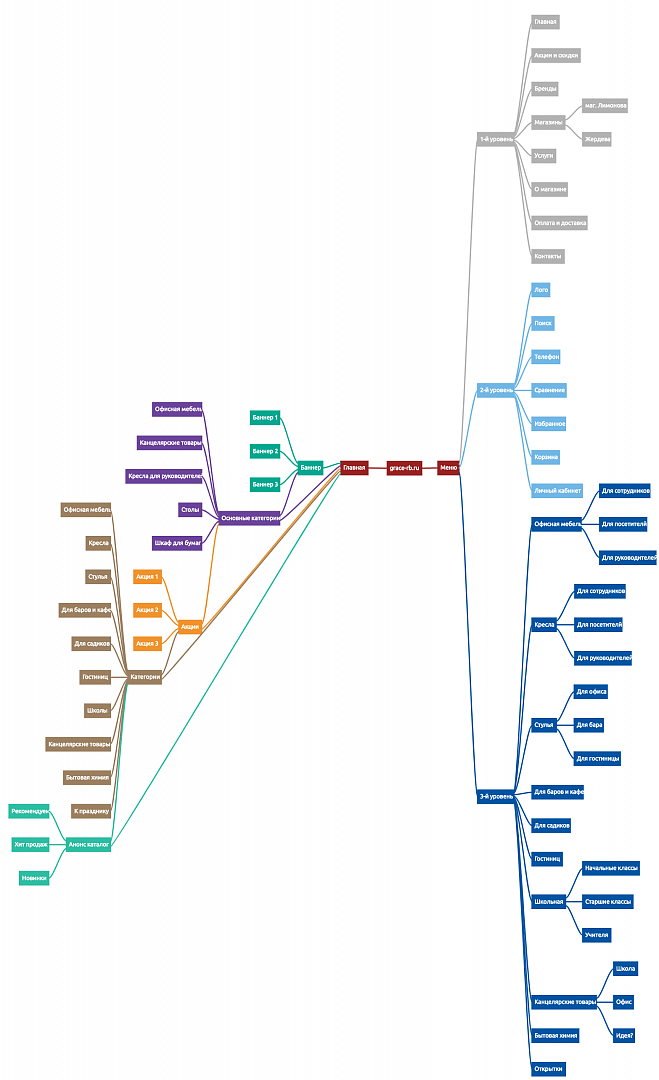 Структура сайтаНавигацияДетальная проработка навигации должна быть выполнена на этапе дизайна и разработки ЧТЗ.Система должна обеспечивать навигацию по всем доступным пользователю разделам и отображать соответствующую информацию. Меню должно представлять собой текстовый блок (список гиперссылок) в левой колонке или в верхней части страницы (в зависимости от утвержденного дизайна). При выборе какого-либо из пунктов меню пользователем должна загружаться соответствующая ему информационная страница (новостная лента, форма обратной связи и пр.), а в блоке меню (или в основной части страницы в зависимости от утвержденного дизайна) открываться список подразделов выбранного раздела.На всех страницах сайта должен быть реализован функционал «хлебных крошек».Прототип и дизайнРазработку дизайна выполняет Исполнитель.В рамках разработки дизайна сайта требуется разработать фирменный стиль интернет магазина, исходя из эскизов и цветовой схемы утвержденных Заказчиком, включающий логотип, иконки, выбранные шрифты.Общие требования к дизайнуМаксимально технологичный и эстетичный сайт, отражающий лидерство компании в своей отрасли. Ряд интерактивных впечатляющих решений и строгий дизайн, формирующий имидж профессионалов с высоким уровнем сервиса. Необходимо использовать в дизайне графические решения, паттерны, цветовые схемы, разработанные в рамках фирменного стиля.Дизайн сайта должен учитывать его адаптивность, т.е. обеспечить универсальность отображения и использования сайта интернет-магазина для различных устройств (различных разрешений и форматов).Шрифты, используемые для оформления текстовых материалов сайта, не должны противоречить разработанному фирменному стилю. В случае отсутствия необходимых шрифтов на компьютере пользователя необходимо предусмотреть использование стандартных групп шрифтов браузеров, близких по отображению к шрифту разработанного фирменного стиля (например, Verdana, Arial/Helvetica, Times New Roman, Courier), чтобы замена шрифтов из соответствующей группы не приводила к визуальному искажению текста.Пользовательский интерфейс сайта должен обеспечивать наглядное, интуитивно понятное представление структуры, размещенной на нем информации, быстрый и логичный переход к разделам и страницам. Навигационные элементы должны обеспечивать однозначное понимание пользователем их смысла: ссылки на страницы должны быть снабжены заголовками, условные обозначения соответствовать общепринятым. Должны быть снабжены ховером графические элементы навигации и прочие интерфейсные элементы, для которых это необходимо для удобства использования. Для разделов, содержащих подразделы, должно быть предусмотрено отдельное (например, горизонтальное) подменю. Должен быть разработан UI-kit с используемыми на сайте элементами.Дизайн-концепция сайтаВ рамках КП на первый этап проекта Исполнитель на основе утвержденного Заказчиком цветовой схемы и эскизов страниц, должен предоставить на согласование Заказчику 3 (три) варианта дизайн-макета главной страницы, карточки товара и 1 (один) вариант внутренней функциональной страницы на выбор Исполнителя из следующих:КорзинаКаталогФормат передачи результата на утверждение: в цифровом виде в формате JPEG.Главная страницаГлавная страница сайта. Предварительно должна содержать:Меню 1-й уровень (телефон, время работы, соцсети)Меню 2-й уровень (Логотип, Каталог, как купить, О магазине, Оплата и доставка, Контакты)Слайдер с текущими акциямиОсновные категорииАкционные товарыАнонс каталог (рекомендуемые, хит продаж, новинки)Номер телефона поддержки – ссылка, при нажатии на который с мобильного совершается звонокПри добавлении товара в корзину, появляется окно с предложением оформить заказ, либо продолжить покупки. В данном окне должны присутствовать сопутствующие товары, которые не были добавлены в корзину. И стоимость товаров в корзине.Предусмотреть возможность заказа товара в «1 клик».Прототип карточек товараПрототип карточек товараПример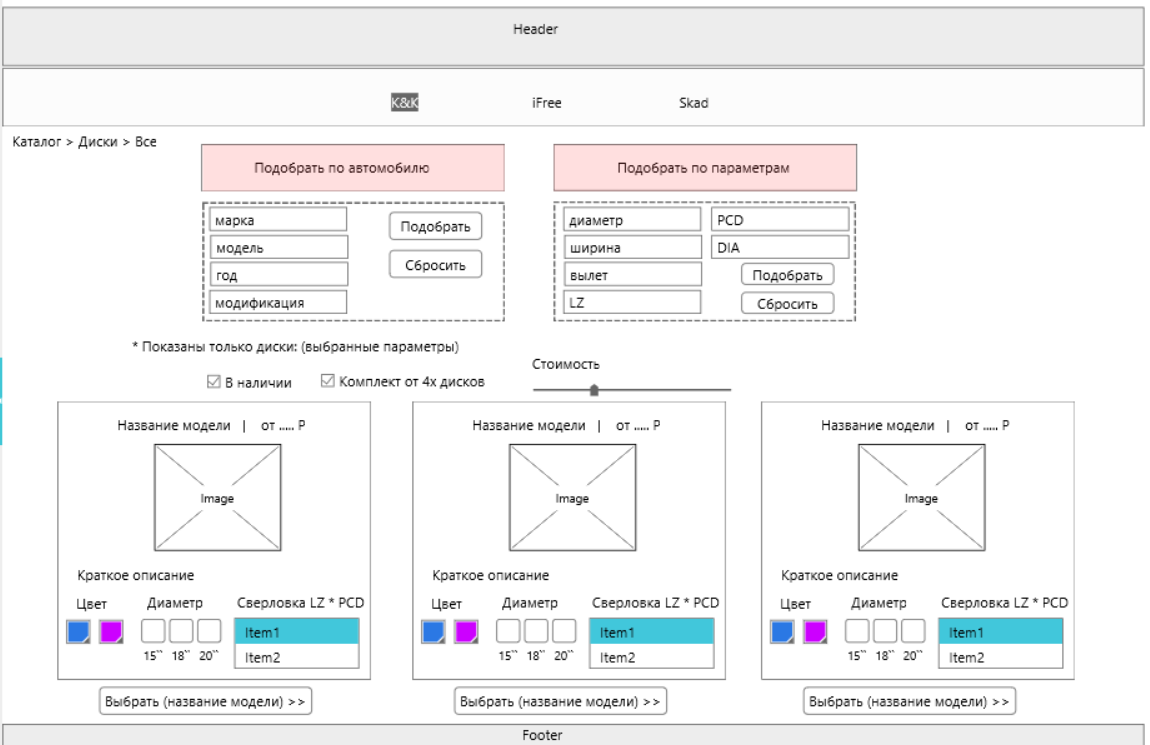 Страница регистрацииПоля для регистрации: ФИОТелефон (с маской +7 ( ))Ваш e-mail* Введите пароль* (при установке курсора, появляется модальное окно без блокировки, с текстом требования к оформлению пароля: не менее 6 символов, знаки – перечислить разрешенные, буквы с разным регистром)Подтвердите пароль*Поле с генерацией защиты от автоматических сообщений (CAPTCHA)* Поле для ввода данной защиты* Кнопка подтверждения регистрации На почту, указанную при регистрации, автоматически отправляется письмо с регистрационными данными.Вход на сайт (авторизация)Ваш e-mail * Пароль * Кнопка подтверждения Оба поля обязательны для заполнения. Модальное окно так же имеет ссылку «Еще не зарегистрированы» - происходит переход на страницу регистрации, ссылку на восстановление пароля. Открывает модальное окно – Восстановление пароля Страница восстановления пароляВаш e-mail* (Если Вы забыли пароль, введите e-mail, который Вы использовали при регистрации. Контрольная строка для смены пароля, а также Ваши регистрационные данные будут высланы Вам по e-mail) Кнопка «Отправить»Личный кабинет Содержание страницы с возможностью изменения.Личные данные: Ваше имяВаша фамилияВаш e-mail Ваш телефон (с маской +7 (…))Адрес доставки:Ваш город (по умолчанию стоит выбранный город)Ваша улица № дома Квартира Смена пароля: Новый пароль (при установке курсора, появляется модальное окно без блокировки, с текстом требования к оформлению пароля: не менее 6 символов, знаки – перечислить разрешенные, буквы с разным регистром)Подтверждение пароля Кнопка сохранения данных.Ниже располагается история заказов.История заказов содержит табы: активные, выполненные, все. В зависимости от выбранного пользователя таба, ему отображаются те заказы, которые в данный момент имеют активный статус, выполненные, либо же все. Под табами выводятся заказы, они представляют собой строку, в которой отображаются следующие свойства заказа: номер, дата заказа, время заказа, состояние, вид оплаты, сумма заказа, тип доставки, статус доставки, предполагаемая дата доставки. При определенных статусах, кнопки «Отменить заказ», «Изменить способ оплаты», «Изменить способ доставки», кнопка в виде значка информации, при нажатии на которую, можно перейти к более подробному отображению выбранного заказа.Номер заказа является ссылкой, при нажатии на которую, можно перейти к более подробному отображению выбранного заказа. Выводится 20 последних заказов, под ними элемент «Показать еще». Личный кабинет с пустой историей заказовЕсли пользователь еще не совершал покупок, то его история будет пуста. «Ваша история заказов пуста.Оформление заказаПредварительное описание процесса оформления заказа:Выбор товара Добавление товара в корзину кнопкой КупитьПереход в корзину, через кнопку «оформить заказ» Через заказ в 1 кликЗаказ создан покупателем в личном кабинетеНа почту поступает письмо менеджеру о создании заказаМенеджер обрабатывает заказ:Звонок покупателю, подтверждение, смена статуса ПринятНа почту поступает письмо покупателю о принятом заказе с Id, информацией о товаре, стоимости каждого товара, стоимости доставки, информацией о доставке, общей стоимостью заказаЗапрос у склада о фактическом наличииЗвонок покупателю, подтверждение, смена статуса на «Выполняется», резервирование товара в 1СВыставление счета, смена статуса «Ожидаем оплаты»На почту поступает письмо покупателю о том, что заказ ожидает оплаты со ссылкой на страницу оплатыПри оплате, поступает письмо менеджеру об оплате, смена на статус Оплачен в административной части.Оформление заказа на перевозкуПередача заявки на доставку логистамСбор заказа на складеПрием заказа в ТКСмена статуса «Передан в ТК»Письмо на почту покупателю, ваш заказ передан в ТКОтправка заказа из ТКПоступление заказа в пункт выдачиВыдача заказаСмена статуса   на «Выполнен»После таблицы содержится текстовая информация «Стоимость доставки может быть изменена в случае смены расценок транспортных компаний или при заказе дополнительных услуг (страховка, паллетирование и др.). Подробности Вам сообщит менеджер.».При выборе пункт «Самовывоз» во втором блоке (заполнения полей) появляется выпадающий список с пунктами доставки. Представляет собой адрес пункта самовывоза) – задается администратором/модератором сайта. В поле для дополнительной информации необходимо прописать подсказку, например, домофон или код подъезда. В блоке с выбором доставки и оплаты расположен вывод Стоимости заказа (Общая стоимость со страницы Корзина), Стоимости доставки (расчетная величина), вес (расчетная величина), комиссия (в зависимости от выбранного способа оплаты), а также сумма этих значений – Общая стоимость заказа. Стоимость доставки – величина расчетная, которая зависит от выбора способа доставки. Если пользователь выбрал способ оплаты Банковским переводом, то после подтверждения заказа пользователь перенаправляется на страницу благодарности за покупку, а ему на почту должен прийти счет на оплату. При выборе способов оплаты Банковской картой или Онлайн оплата, после подтверждения заказа производится переброс пользователя на платежную систему, где после успешной оплаты ему на почту приходит стандартное уведомление об успешной или неуспешной оплате. Платежная система, выбранная Заказчиком для привязки к сайту: ________________ Страница содержит ссылку «Назад в корзину», которая осуществляет возврат пользователя на предыдущую страницу – корзину. Кнопка подтверждения заказа. Функциональные требованияОбщие положенияНа этапе разработки ЧТЗ должны быть проработаны и детально описаны основные пользовательские сценарии и технические процессы, связанные с работой интернет-магазина.Основной функционал и сервисы на сайтеФункциональные возможностиСистема управления контентом предоставляет возможность добавления, редактирования и удаления содержимого статических, динамических страниц, разделов и блоков сайта. Добавления товарных групп, и свойств карточек товаров (через 1С или другую учетную систему). Также должна быть предусмотрена возможность добавления информации без отображения на сайте (например, просмотр менеджером в админ.интерфейсе информации об остатках на складах). Система управления контентом должна отвечать следующим основным требованиям: реализация в графическом оконном режиме; единый стиль оформления; интуитивно понятное назначение элементов интерфейса; отображение на экране только тех возможностей, которые доступны конкретному пользователю; отображение на экране хода длительных процессов обработки; диалог с пользователем должен быть оптимизирован для выполнения типовых и часто используемых операций; для операций по массовому вводу информации должна быть предусмотрена минимизация количества нажатий на клавиатуру для выполнения стандартных действий. Типовые страницы могут изменяться, редактироваться или дополняться в административной части сайта. Типовые навигационные и информационные элементы: Header сайта; Основная контентная часть; Footer сайта.Обращения, добавляемые на сайт, через форму обратной связи проходят модерацию администратором сайта, если не предусмотрен другой функционал.Предусмотреть функциональные возможности:расстановка бейджей на товарные позиции (например, скидка, новинка (присваивается в соответствии со свойством раздела/элемента инфоблока, хит продаж)). Для разных товарных групп могут быть различные бейджи.подсказки на расшифровку цветов, параметров, бейджейокругление цен до 10 в большую сторону.расчет стоимости доставки в зависимости от склада отгрузки в шаблонах компонентов.интеграция онлайн-кассы.интеграция эквайринга.одностраничное оформление заказа.интеграция оплаты Apple Pay, Android pay на основе интернет-эквайринга .на каждой странице отражена структура – «хлебные крошки».автоматический расчет стоимости доставки на моменте оформления заказа.автоматический пересчет цен, при обновлении в 1С.автоматизация смены статусов заказов, при возможности.сохранение статуса заказа, при его смене.в заказе на стороне Битрикс, отображать примененный промокод.выводить последние просмотренные товары.при прокрутке страницы ниже, появляется кнопка. В начало страницы. При нажатии страница возвращается к Header.возможность выбора отображения количества товаров в каталоге, например, по 24 / 48 / все товары. страница 404.возможность оставить отзыв с рейтингом.Основные сервисыФормы обратной связи с согласием на обработку персональных данных.Функционал заказа обратного звонка.Интеграция с транспортными компаниями (DPD, ПЭК, СДЭК, Деловые линии), расчет доставки при оформлении заказа.Эквайринг.Оплата через Apple Pay, Google Pay, Samsung Pay.Интеграции для маркетинга (поп-ап окна, e-mail, sms рассылки, web-push).GeoIP: определение города, заполнение поля город при оформлении заказа и регистрации.Функция покупки в «1 клик». Списки товаров: сравнение.Подписка, если товара нет в наличии.Интеграция с соц.сетями: поделиться подборкой товаров, либо товаром на странице соц.сети.Интерактивная карта с адресами оффлайн точек продаж.Инструмент для создания и добавления товарных групп и карточек, при расширении ассортимента товаров и услуг, с различными свойствами.В каталоге отображается общее количество товаров.Проверка статуса заказа без входа в личный кабинет.Дополнительные сервисыОценка товара и рейтинг товаров.Отзывы к товарам.Вы недавно смотрели.Хит продаж.Новинки.Акции.С этим товаром покупают.Аксессуары к товару.Аналоги товара.Рассылка по акциям и изменениям.Фильтры и сортировкаФильтры можно сделать на каждый раздел каталога, со своими параметрамиФильтр 1 на группу товаров 1: Фильтр: цвет, размер, производительСортировка: популярность, цена, производители, по названию.Фильтр 2: Фильтр: цвет, размер, производительСортировка: популярность, цена, производители, по названию.Фильтр 3: Фильтр: цвет, размер, производитель Подбор по применимостиГруппы пользователей и разграничение доступаИнформация, размещаемая на сайте, разделяется на 2 вида: Общедоступная (открыта для всех типов пользователя) Информация личного кабинета пользователя Пользователей (клиентов) сайта можно разделить на 2 части в соответствии с правами доступа: Зарегистрированные и авторизованные пользователи Неавторизованные пользователи. Неавторизованные пользователи имеют доступ только к общедоступной части сайта; зарегистрированные и авторизованные пользователи имеют доступ как к общедоступной части сайта, так и к информации своего личного кабинета. Доступ к личному кабинету должен осуществляться с использованием логина (e-mail) и пароля пользователя. Логин и пароль пользователь получает после регистрации на сайте. Доступ к административной части ограничен корпоративной сетью. Сайт должен обеспечивать работу следующих ролей пользователей (список предварительный, может быть скорректирован на этапе разработке ЧТЗ по согласованию с Заказчиком):Регистрация на сайтеРегистрация через форму. Автоматическая регистрация при оформлении заказа, в том числе Заказ в 1 клик, с присвоением логина и пароля.Личный кабинетИнформация в личном кабинете или передаваемая посредством:история заказов.отображение статусов заказов.ссылка на онлайн-чек покупки, в заказе в статусе Оплачен.возможность отменить заказ до определенного статуса.возможность редактировать собственный профиль: смена пароля, e-mail, адреса, города доставки.список товаров, на которые существует подписка с возможностью отмены.уведомления о появлении товара при существующей подписке.отслеживание заказа с помощью трек-номера .список избранных товаров.содержимое корзины.КаталогДолжно быть проработано на этапе ЧТЗ.Покупка и КорзинаДолжно быть проработано на этапе ЧТЗ.Статусы заказаПредварительные статусы заказов:Матрица статусов заказов: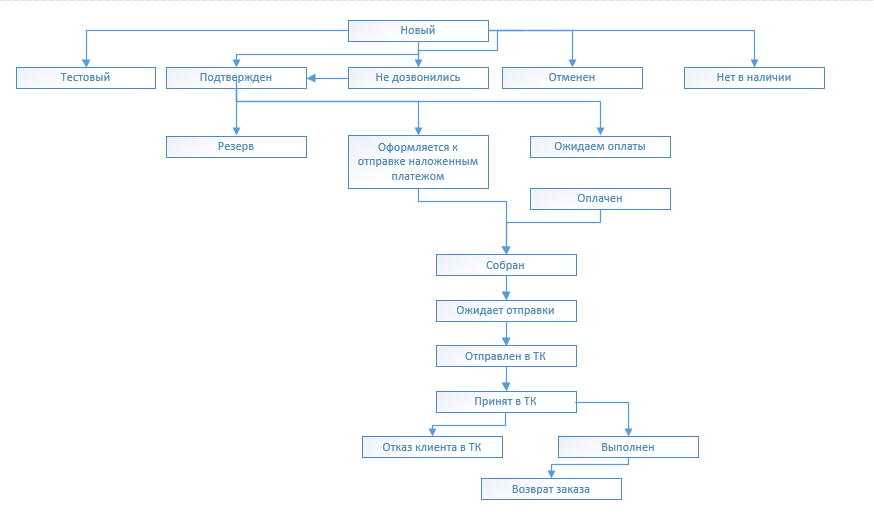 Корзина Должно быть проработано на этапе ЧТЗ.Интеграция с внешними системамиПеречень интеграций с внешними и внутренними системами необходимо описать в ЧТЗ.Предварительно это системы:Внутренние основные:Учетная система 1СКаталог-база 1С Внешние основные:Транспортные компании.Эквайринг (Сбарбанк).Онлайн-касса (например, Атол или другая).GeoIP.Яндекс-маркет.Яндекс-Отзывы.Маркетинговые платформы (рекомендации, рейтинги).Онлайн-чат.Учетные системы партеноровпредусмотреть возможность выполнения покупателем одного платежа за набор товаров в Корзине с последующим автоматическим распределением оплат между владельцами товараОбмен с базами и 1СВ рамках реализации объединённого ИМ планируется реализовать:Функции в т.ч.:Загрузки каталогов с товарами, ценами, остатками в разрезе складов (регионально распределенные). Формирование заказов и контрагентов. Резервирование товара, снятие с резерва. Формирование документов: СФ, товарная накладнаяПо мимо прочего в рамках общей интеграции ИМ с учетной системой требуется реализовать:Получение-актуализация всей товарной номенклатуры.Учет остатков по товарам и складам.Резервирование и снятие с резерва товаров (схему резервирования нужно отдельно обсудить).Передача параметров заказов и обмен статусами.Существующая схема работы с заказом (Битрикс):Пример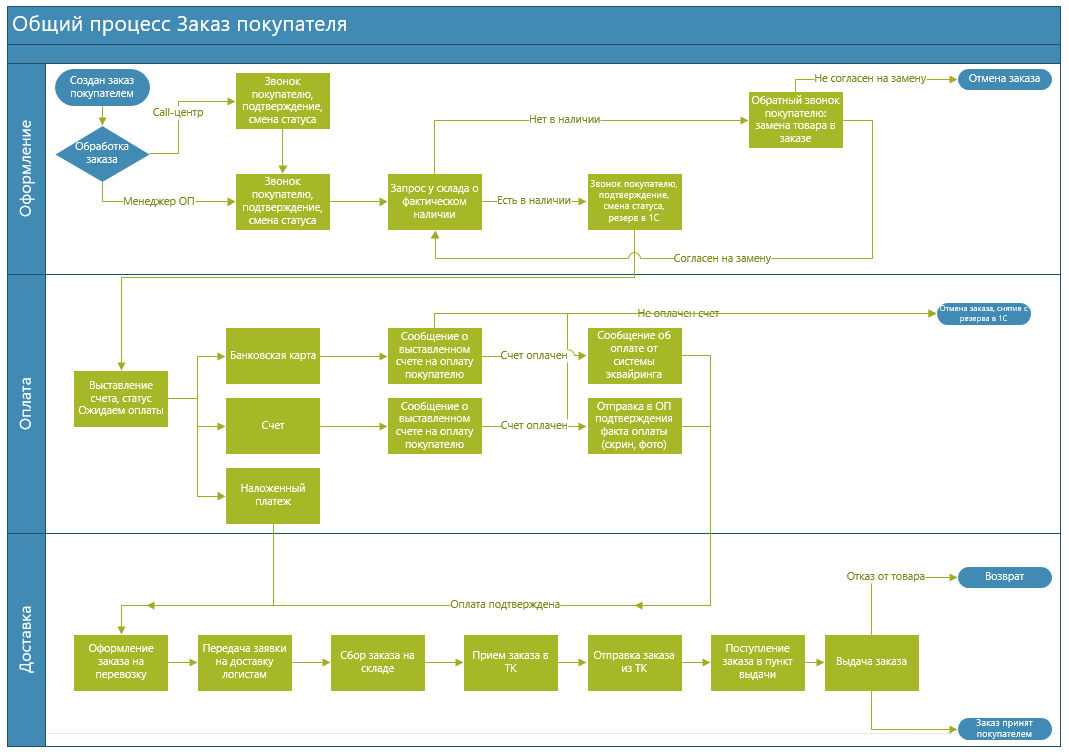 Существующая схема работы с заказом (1С):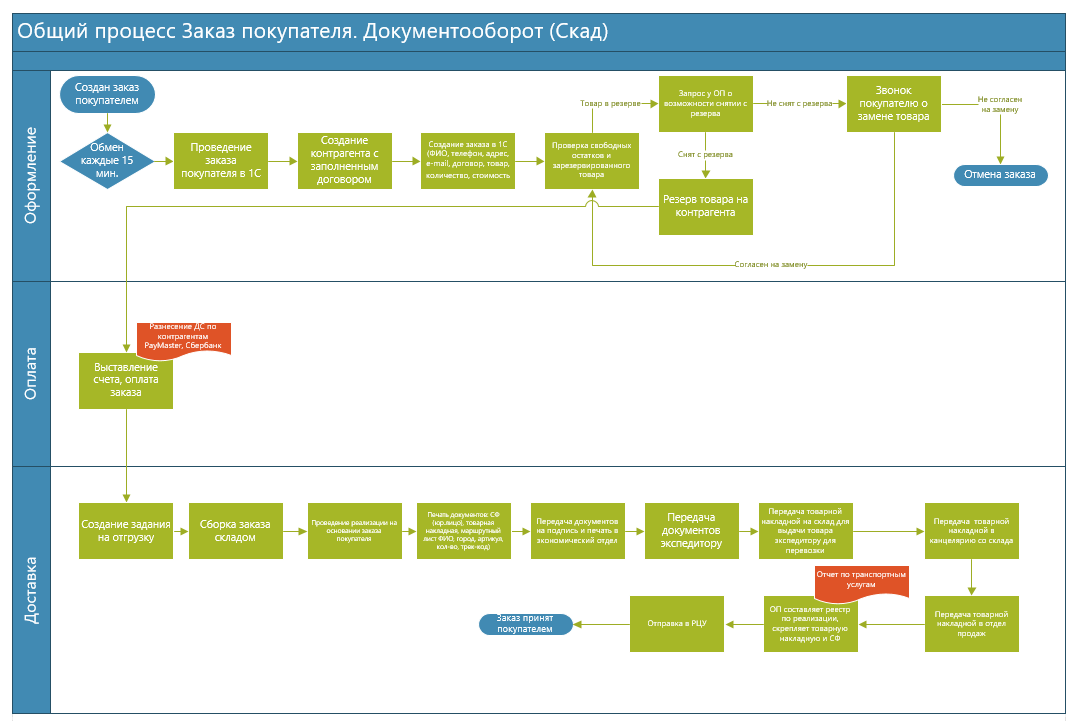 Описание процесса документооборота:Заказ создан покупателем на стороне сайтаЗаказ создан на стороне БитриксЗаказ создан на стороне 1СМенеджер проводит заказ в 1СНа основании проведенного документа создается контрагент с заполненным договоромЗаполнение на стороне 1С заказа (ФИО, телефон, адрес, e-mail, договор, товар, количество, стоимость)Проверка свободных остатков и зарезервированного товараЕсли товар в резерве, запрос у ОП о возможности снятия с резерваРезерв товара на контрагента, либо замена товара с согласования покупателяВыставление счета на оплату заказа на стороне Битрикс (смена статуса)Создание задания на отгрузку на стороне 1СПроведение реализации на основании заказа покупателя на стороне 1СНефункциональные требованияРазработка Сайта должна быть произведена в соответствии с согласованными с Заказчиком дизайн-макетами страниц и отдельных элементов.Предполагаемая посещаемость сайтаОколо 100 одновременных подключений.Аудитория в пиках до 5000 уникальных посетителей в сутки (до 100 запросов в минуту)Исполнитель разрабатывает решение, используя свои серверные мощности.Разработка должна выполняться на системе управления контентом 1C Битрикс «Управление сайтом – Бизнес» или «Малый Бизнес»В случае размещения тестовой площадки или иных материалов с необходимостью доступа через открытые каналы связи, доступ к ней должен быть защищен (авторизация).Контент сайта редактируется без дополнительного программирования, путём применения визуальных редакторов, выборов из списков значений, указания значений альтернативного выбора (радиокнопка) и иных визуальных элементов интерфейса CMS.Требуемая скорость загрузки (ответа сервера) страниц с учетом характеристики хостинга и оценочной нагрузки:Главная страница: не более 0,5сек.Прочие контентные и сервисные страницы: не более 1сек.Сервисные страницы, имеющие интеграцию с внешними системами: не более 2сек.Должно быть проведено нагрузочное тестирование для проверки соответствия требований по производительности.Должна быть проведена проверка Систем автоматизированными и ручным способами на предмет наличия уязвимостей в части информационной безопасности, в том числе по стандартам, таким как: OWASP, Web Application Security Consortium Thread Classification и Common Vulnerability Scoring System. Основные угрозы безопасности должны быть устранены.Должны отсутствовать угрозы безопасности сканера безопасности Битрикс.Все тесты монитора качества Битрикс должны быть пройдены.По результатам проверки системы (средствами административного интерфейса Битрикс Инструменты: проверка системы) не должно быть выявлено проблем.Должна быть настроена в соответствии с требованиями Заказчика и включена защита административной части сайта (ограничения по IP).По результатам тестирования производительности Битрикс должны быть достигнуты не ниже показателей «Быстро».Система должна удовлетворять требованиям Законодательства Российской Федерации, в том числе в части обработки персональных данных пользователей (закона о персональных данных ФЗ-152, закона о защите персональных данных ФЗ-242, о блогерах (организатор распространения информации или блогер) ФЗ-97).Наполнение контентомОбщие требования к информационному наполнению В рамках работ по проекту Исполнитель обеспечивает наполнение разделов сайта предоставленными Заказчиком материалами.Порядок предоставления информационного наполненияЗаказчик предоставляет материалы в соответствии с описанным в настоящем задании и разработанным функционалом. Материалы должны быть предоставлены до завершения этапа Разработка перед этапом Пуско-наладка.Заказчик предоставляет материалы в электронной форме в zip-архиве, содержащем дерево директорий, соответствующих структуре сайта. 							В каждой директории размещается набор документов в формате .doc – по одному документу на каждый информационный модуль, информационные блоки которого опубликованы в соответствующем 	разделе. Не допускается размещение текста в виде графических изображений или иных нетекстовых элементов. Изображения могут быть размещены как в тексте внутри файла, так и в виде отдельного изображения. Однако, в последнем случае текст должен содержать ссылку на изображение в виде указания пути и названия файла изображения.Допускается передача материалов частями, в нескольких zip-файлах, соответствующих приведенным требованиям. Любые изменения информационного наполнения силами Исполнителя после подписания данного задания допускаются только на основании отдельного Дополнительного соглашения. 	Этапы реализации проектаПредварительные этапы реализации проекта:Сдача и приемкаОбщие требования к приемкеПриемка сайта должна проводиться приемочной комиссией, в состав которой должны входить представители Заказчика и Исполнителя по согласованному в договоре графику. Приемка проводится на тестовом сервере Заказчика. Перенос на тестовый стенд и необходимую настройку проводит Исполнитель. Организация доступа к тестовому и промышленным серверам должна быть проведена заранее Заказчиком совместно с Исполнителем.Результаты работы комиссии должны оформляться актом, подписанным членами комиссии и утверждённым Заказчиком.Порядок контроля и приемкиИсполнитель предоставляет макеты всех необходимых страниц с их версткой в соответствии с ТЗ и согласованной Заказчиком дизайн-концепцией, содержащей все состояния страниц для использования в проекте. Формат предоставления работ определяется по согласованию с Заказчиком. Реализация функционала, не описанного в рамках настоящего технического задания, допускается при отдельном согласовании с Заказчиком в рамках бюджета проекта.По окончании разработки Исполнитель должен предоставить Заказчику дистрибутив системы в составе:архив с исходными кодами всех программных модулей и разделов сайта;дамп проектной базы данных с актуальной информацией.После завершения сдачи-приемки сайта Исполнителем производится однократный перенос и настройка разработанного программного обеспечения на аппаратные средства Заказчика (промышленный сервер). Соответствие программно-аппаратной платформы требованиям настоящего документа обеспечивает Заказчик. Перед осуществлением переноса Заказчик обеспечивает удаленный доступ к веб-серверу и доступ к базе данных сайта. Результатами работ являются:Разработанный согласно требованиям настоящего Технического задания и внедренный на рабочем и тестовом серверах заказчика Сайт интернет магазина литых дисков с загруженным на него силами Исполнителя контентом.Шаблоны «типовых» страниц для добавления новых разделов и страниц силами контент-менеджеров Заказчика.Прохождение всех обязательных и дополнительных тестов 1С Битрикс. 	Краткий гайдлайн и инструкция по наполнению Сайта для редакторов контента Заказчика. Инструкция администратора, владеющего базовыми основами администрирования 1С Битрикс.До начала процесса разработки Системы должны быть выполнены настройки платформы «1С Битрикс: Управления сайтом» согласно чек-листу Таблицы №1. Таблица 1 Чек-лист настроек платформыТребования к условиям выполнения работК условиям выполнения работ предъявляются дополнительные требования:Отсутствие замечаний в период опытной эксплуатации в течение 1 месяца после предварительной приемки на тестовом стенде Заказчика.Оплата работ осуществляется заказчиком в течение 30 дней после даты подписания акта выполненных работ, в размере 100% от суммы договораНа все выполненные согласно договору работы должен распространяться гарантийный период 12 месяцев со дня подписания акта выполненных работ.На главной странице сайта обязательное наличие информации «Изготовлено при поддержке Центра предпринимательства «Мой бизнес» с использованием фирменного блока.6. Конфиденциальность информации: Результаты работы являются конфиденциальной информацией. Получатель услуги может использовать материалы работы по своему усмотрению. Исполнитель может использовать материалы работы для аналитических отчетов, но без упоминания имени Получателя услуги. Исполнитель не имеет права передавать эти материалы третьим лицам без согласия Получателя услуги, за исключением случаев, предусмотренных законодательством Российской Федерации, и по запросам органов исполнительной власти в субъектах Российской Федерации, ведающих вопросами охраны труда.7. По требованию Получателя услуги Исполнитель должен учитывать все предложения и устранять замечания, направляемые надлежащим образом Получателем услуги.8. Исполнитель обязуется заблаговременно извещать Получателя услуги о трудностях, возникающих в процессе оказания услуг в соответствии с настоящим техническим заданием.9. Сроки могут быть изменены в случае выявления существенных недостатков предоставляемых услуг (п.2.3. договора).  В этом случае новые сроки определяются соглашением Сторон.10. Место предоставления отчетных документов: 670000, г.Улан-Удэ, ул. Смолина 65.Отчет должен быть представлен на бумажном носителе, в цветном варианте, сшитый и подписанный Исполнителем.Организатор конкурса Гарантийный фонд содействия кредитованию субъектов малого и среднего предпринимательства и развития промышленности Республики Бурятия. (Центр поддержки предпринимательства)Почтовый адрес 670000, Республика Бурятия, г. Улан-Удэ, ул. Смолина 65Предмет конкурса Выбор Исполнителя на право заключения договора на оказание услуги по содействию в популяризации продукции субъектов малого и среднего предпринимательства, а также физических лиц, применяющих специальный налоговый режим «Налог на профессиональный доход». Объём и содержание услуги изложены в Техническом задании (приложение №1 к Договору возмездного оказания услуг)Проект договора Приложение № 1 к ИзвещениюТехническое задание Приложение № 1 к Договору возмездного оказания услугНачальная (максимальная) цена 80 000 (восемьдесят тысяч) рублей Порядок расчетов  В течение 5 рабочих дней после подписания всеми сторонами Акта приема-передачи.Срок оказания услуги  Не позднее 30 календарных дней с момента заключения договораПолучатель услуги ИП Найданова Анна ГармажаповнаИНН 030501541218ОГРН 320032700010801Юридический адрес: ул. Новоселов, д. 14, г. Улан-Удэ, Республика Бурятия, Россия, 670000Тел.: 89244563020 – Найданова Анна ГармажаповнаДополнительные требования к заявителям -Перечень дополнительных документов, предоставляемых в составе конкурсной заявки -Критерии оценки Место и срок подачи конкурсных заявок Конкурсные заявки принимаются до 12.00 ч. (местного времени) 28.02.2022 г.Нарочным или почтой по адресу: 670000, Республика Бурятия, г. Улан-Удэ, ул. Смолина, д. 65, Центр предпринимательства «Мой Бизнес».Режим работы: с 08.30 до 17.30, перерыв на обед с 12.00 до 13.00С пометкой – «Заявка на участие в открытом конкурсе № ЦПП-08-17/38 от 18.02.2022 г.»Конкурсная заявка может быть подана в электронном виде на адрес электронной почты Фонда - info@msp03.ru согласно пп. 2.14., 2.15. Выдержки из Порядка отбора компаний для участия в реализации мероприятийКонтактная информация Толстова Татьяна ВикторовнаМенеджер Центра поддержки предпринимательства тел.: 8 800 30 30 123, доб.8-133e-mail: info@msp03.ru№ п\п Наименование документа Кол-во страниц 1. 2. Наличие заключенных договоров виду услугНаличие заключенных договоров виду услугда/нетда/нетКоличествоНаличие внутренней документации:Специализированные технологии (программы, методики) работы с  заказчиками (субъектами МСП)  и оказания услуг.Наличие внутренней документации:Специализированные технологии (программы, методики) работы с  заказчиками (субъектами МСП)  и оказания услуг.да/нетда/нетКоличествоИноеИноеда/нетда/нетКоличествоСотрудники/эксперты, всего:Сотрудники/эксперты, всего:КоличествоКоличествоКоличествоВ том числе сотрудники, имеющие высшее образованиеКоличествоСпециализацияСредний стаж работы по специальностиСредний стаж работы по специальностиВ том числе сотрудники, имеющие высшее образованиене по отраслиКоличествоСтажСтажВ том числе сотрудники, имеющие высшее образованиепо отраслиКоличествоСтажСтажНаименование услугиНормативный документ(ГОСТ, Технические условия, др.)Ед. изм.Кол-воЦена за единицу, руб.Сумма, руб.[Услуга]Техническое задание 11[Цена][Цена]Итого:  [Сумма] ([Сумма прописью])Итого:  [Сумма] ([Сумма прописью])Итого:  [Сумма] ([Сумма прописью])Итого:  [Сумма] ([Сумма прописью])Итого:  [Сумма] ([Сумма прописью])Итого:  [Сумма] ([Сумма прописью])Передал документы:Принял документы:Принял документы:[Исполнитель][Должность]____________[Руководитель][Получатель][Должность]___________[Руководитель]Гарантийный фонд Бурятии[Должность]___________[Руководитель]ЗаказчикГарантийный фонд содействия кредитованию субъектов малого и среднего предпринимательства и развития промышленности Республики БурятияИНН 0323358650 ОГРН 1110327011640Адрес: 670000, Республика Бурятия, г. Улан-Удэ, ул. Смолина, 65Телефон/факс: (8 800) 30-30-123, e-mail: info@msp03.ruРасчетный счет: 40703810204000001988Банк: Сибирский филиал ПАО «ПРОМСВЯЗЬБАНК» г.НовосибирскБИК: 045004816 Корр.счет: 30101810500000000816_____________________И. С. МедведковаИсполнитель [Реквизиты Исполнителя] Страница / РазделОписание и содержаниеГлавная страницаГлавная страница сайта. Предварительно должна содержать:Меню 1-й уровень (телефон, время работы, соцсети)Меню 2-й уровень (Логотип, Каталог, Как купить, О магазине, Оплата и доставка, Контакты)Слайдер с текущими акциямиОсновные категорииАкционные товарыАнонс каталог (рекомендуемые, хит продаж, новинки)Каталог Наименование категорииблоки каталогов, фильтр, бонусная система, услуги.Страница с каталогом товаров, Подбор осуществляется без перезагрузки страницы, справа или слева расположен настраиваемый фильтр. Подбор кухни Форма с выпадающим списком и связи с менеджером, заявка отправляется на почту, в CRM систему, мессенджер ТелеграмБрендыКарусель брендов (логотипы)Как купить Краткая инструкция по заказу товараИнструкция по приобретению товара доходчивыми, простыми словамиКонтактная формаФорма обратной связиО магазинеРассказ о магазине, создании и качестве товара и услуг, с SEO ключами, «воды» не более 30%Оплата и доставкаДоставка курьеромОписание условий доставки силами ЗаказчикаМесто доставкиКуда осуществляется доставка. Время доставкиПодробное описание как происходит согласование времени и места доставки. ПравилаПравила доставкиКонтактыТелефон, e-mail, соцсети – там где клиент магазина может оперативно получить ответ о своем заказеКонтактыКарта с геопривязкой магазинаКарта с геопривязкой оффлайн магазина, времени работы, кликабельным телефономКонтактная форма с контактами справаКонтактная форма, справа от нее e-mail, телефон, адрес, ФутерКак купитьОплатаДоставкаГарантияНовостиКонтактыПродажа и возвратПолитика конфиденциальностиИспользование файлов cookie всыпающего и скрываемого баннера.Обработка Персональных данныхМы в соц.сетяхАдресТелефонЗаказать звонокСодержит статический текст и перечень ссылок.Способ доставкиПоля для заполнения Физическое лицоСпособ оплатыСамовывоз Ваше имя, Ваша фамилия, Номер телефона, E-mail, Дополнительная информация, Желаемая дата самовывоза (календарь)Наличный расчет Банковской картой Онлайн оплата (Банковская карта, Яндекс деньги) Банковский перевод (счет)Доставка Ваше имя, Ваша фамилия, Номер телефона, E-mail, Ваш индекс, Ваш город, Ваша улица, № дома, № квартиры, Дополнительная информация, Желаемая дата доставки (календарь)Наличный расчет Банковской картой Онлайн оплата (Банковская карта, Яндекс деньги) Банковский перевод (счет)Почта РоссииВаше имя, Ваша фамилия, Номер телефона, E-mail, Ваш индекс,  Ваш город, Ваша улица, № дома, № квартиры, Дополнительная информация, Желаемая дата доставки (календарь)Наличный расчетБанковской картойОнлайн оплата (Банковская карта, Яндекс деньги) Банковский перевод (счет)ТК Ваше имя, Ваша фамилия, Номер телефона, E-mail, Ваш город,Ваша улица, № дома, № квартиры, Дополнительная информация, Желаемая дата доставки (календарь)(Возможно до терминала в городе)Наличный расчет Банковской картой Онлайн оплата (Банковская карта, Яндекс деньги) Банковский перевод (счет)РольОписание и пример функцийГостьК данной группе относятся неавторизованные пользователи, обладающие правами:просмотр всех публичных страниц сайта;использование публичных пользовательских сервисов сайта, которые не требуют идентификации пользователя.Авторизованный пользовательК данной группе относятся авторизованные пользователи, прошедшие успешную регистрацию и авторизацию на сайте интернет-магазина и обладающие правами:Просмотр публичных страниц сайта, использование публичных сервисов сайта, просмотр личного кабинета, редактирование информации личного кабинета.	Менеджер отдела рекламыАвторизованный пользователь, имеющий доступ к административному разделу CMS 1С-Битрикс. Доступ ограничен задачами управления контентом.АдминистраторАвторизованный пользователь, имеющий полный доступ: расширенные права по управлению контентом и настройками системы портала.Менеджер отдела продажАвторизованный пользователь, имеющий доступ к административному разделу CMS 1С-Битрикс.Среди прочих функций: обработка файлов, загруженных партнером. Может редактировать услуги, предоставляемые интернет-магазином, создавать, редактировать удалять заказы.  Просмотр информации о наличии товара по складам на карточках товара.Оператор call-центраАвторизованный пользователь, имеющий доступ к административному разделу CMS 1С-Битрикс.Среди прочих функций: обработка файлов, загруженных партнером. Обработка заказов: редактирование карточки заказа. ПартнерИмеет доступ к загрузке каталога (ассортимент, остатки, цена), изображения, БД применимости.Наименование статусаПримечаниеНовый Автоматически при создании заказаТестовыйВручную администраторомНе дозвонилисьВручную операторомОтмененВручную операторомТребует уточненияВручную операторомНет в наличииВручную операторомПодтвержденВручную операторомСобранАвтоматически по факту получения статуса со Склада/МагазинаОжидает отправкиАвтоматически по факту создания заказа на доставку в ТК.Отправлен в ТКАвтоматически по факту получения статуса со Склада после отгрузки в ТКПринят в ТКАвтоматически по API из ТК при попадании на их первичный склад. Не используется, если ТК не использует такой статусОтказ клиента в ТКВручную операторомРезерв Вручную операторомОплаченАвтоматически по факту поступления оплатыОжидаем оплатыВручную операторомОформляется к отправке наложенным платежомВручную операторомВыполненАвтоматически по факту выдачи заказа из ТК, либо вручную операторомВозврат заказаВручную операторомЭтапы работыСостав работСрокЭтап 1 Разработка прототипа магазина (например, в Axure, Figma, wireframe).Написание технического задания.Проектирование серверной архитектуры (бэк/интеграции).Разработка фирменного стиля магазина (лого, иконки, шрифты).Разработка дизайна на основе прототипа (десктоп, адаптив).Верстка (декстоп, адаптив).10 рабочих днейЭтап 2 (1-й пр-т)Разработка базового функционала интернет-магазина первого приоритета, включающего функционал существующих ИМ:Подбор товара по параметрам.Каталог товаров: каталог, разделы и карточки товаров.Интеграции с внутренними и внешними системами.Личный кабинет ФЛ.Поиск.Роли.Статусы заказов.Пагинация.Хлебные крошки.Управление статическим контентом.Определение GeoIP пользователя.Недавно просмотренные товары.Доставка товара.Оплата товара.Покупка товара.Просмотр товара.Регистрация.Управление товарными группамиУправление признаками товараПодписка о наличии + Отложенные, избранные товары, ожидается наличиеОтложить товар (резерв)Расстановка бейджей на товарШаблоны e-mailТоварные связи (при подборе по товару, отображение товаров с применимостью: Вам также подойдут следующие товары, аксессуары к товару, аналоги товара)Рассылки и уведомленияФормы обратной связи, обратный звонокДополнительные функции:Оценка и рейтинг товара.Просмотр списка товаров с фильтрацией.Отзывы о товаре.Промокоды.20 рабочих дней№ п/пНастройкаОтметка о выполнении1Ограничение доступа по IP (диапазон IP будет предоставлен)2Включен уровень безопасности высокий3Включен контроль целостности4Настроено хранение событий - журнал вторжений5Включена защита от фреймов6Включена функция "Безопасная авторизация"